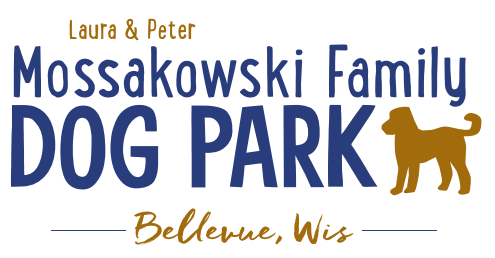 Laura and Peter Mossakowski Family Dog Park, LTD Committee MeetingDate & Location: 10/5/2022 @ 9:15a @ Laura Mossakowski LLC (2555 Continental Dr.; Green Bay, WI 54311)Meeting Began: In attendance:VP Report:   Approval of June Minutes: Treasurer Report:Current Balance: $_____________(~$ __________ est. total with Village Account)Outstanding Bills: Shade Structure $35,000-37,000 – TBD when shipped/installedIncoming Donations: a matching donation through Grainger, donation/sponsorship for benchSecretary Report:Community Fundraising:  Grant Writing– looking for someone to help in this departmentPackers Grant 2022 – Submitted, expecting a phone interview if we make it to the next stepCan we add a sign with a photo and an update of the construction coming?  - supply issues are holding up the process at this timeMDRT grant – eligibility moved to next round(Ongoing Topic) Memorial fundraisers – step 1 is to know where they would be going, any thoughts?small gardens, rocks and other structures, plaques, benches, etc.Look to set up an area to demonstrate optionsConsider a fund raiser campaign kick off for memorial options (bricks, benches, etc.)Benches and Table Memorials can have plaque memorials added – requested minimum of $2500Memorial plaque on Little Free Library option, plaques on the agility equipment – starting at $100 (based on the cost of materials, size, and location)A few hydrants to be installed and plaques made; $2500+ Fire hydrants or memorial boulders		Small Dog Area hydrant plaque still available for sponsorship/donation – requested minimum of $2500		Looking to add two more hydrants, one will be spoken for (just to the right of the walk in)Possibly looking to add in more fire hydrants based on availability as they are replaced in the village – at this time smaller hydrants are being replaced and can be held for the parkConsider adding in a plaque/memorial option when we know if there will be a shaded entry way into the parksOptions for signage to look for sponsorship from businesses- $500 / 6 months minimum for banner at other parks –over a several month period (Jan-June & July-December based on weather or damage), Signs starting to be hung upOld Business:Amendment to the Committee-Village agreement to include an end date to help ensure that the fees that are collected for the park stay with the park – in developmentConstruction & Maintenance Updates:Shade Structure in Small Dog Area – 2022 is the next opportunity for a Packers grant option but we need that project done in order to be eligible for any additional grantsMinnesota and Wisconsin Playgrounds – final cost not determined until it is shipped.  Currently between $35,000-$37,000 final cost but needing to know shipment date	Pending the shipping yet, seems to be a supply issueEagle Scout Project (Paul Goral): To build a 4-Legged Ramp for the dog park – approved and will be finalized soonNext step for focus is potentially looking at the kayak launch, boardwalks, and shaded entry ways	Considerations – getting access to the water, making it a structure accessible for all, shaded pavilion in large dog area, natural play-scape area?, etc.Next Meeting Dates:____________________________ @ 9:15a @ Laura Mossakowski LLC (or via zoom)New Business: Meeting Adjourned: 